УПРАВЛЕНИЕ ОБРАЗОВАНИЕМ АДМИНИСТРАЦИИ МО «БИЧУРСКИЙ РАЙОН»МУНИЦИПАЛЬНАЯ АВТОНОМНАЯ ДОШКОЛЬНАЯ ОБРАЗОВАТЕЛЬНАЯ ОРГАНИЗАЦИЯДЕТСКИЙ САД «РЯБИНКА»671360, Республика Бурятия,Бичурский район,с. Бичура, ул. Петрова, 43Тел.: 8(301-33) 42-5-93dsryabinka2015@yandex.ruВыписка из приказа11.04.2020                                          ПРИКАЗ                                                                      № 23«О составе сотрудников дежурной группы детского сада и их функциональных обязанностях»	В целях организации деятельности дежурной группы для пребывания детей работников, работающих в организациях, осуществляющих деятельность в сферах, в отношении которых решениями Президента РФ, Указом Главы РБ № 37 от 13.03.2020 г., а также Распоряжением Правительства РБ, принимаемым в соответствии с п. 7.6 Указа Главы РБ, не была приостановлена, на основании требований СанПиН 2.4.1.30.49-13, Постановления Главного государственного санитарного врача по РБ С.С. Ханхареева № 7 от 11.04.2020 г.Приказываю:Утвердить состав сотрудников дежурной группы в период с 13.04.2020 г. по 30.04.2020 г.:- Власова А.В. – воспитатель,- Крупенникова Н.В. – младший воспитатель,- Перелыгина И.В. – повар,- Афанасьева Н.Г. – завхоз,- Павлова Т.А. – подсобный рабочий на кухне,- Коноваленкова Л.И. – машинист по стирке белья,- Маторов А.Ю. – рабочий по обслуживанию здания,- Смирнова Г.В. – мед. сестра Бичурской ЦРБ.2. Сотрудникам  дежурной группы обязательно использовать средства индивидуальной защиты (спецодежду, маски, перчатки), соблюдают правила личной гигиены, социальное дистанцирование не менее 1,5 м; руководствоваться в своей деятельности Положением о дежурной группе в период введения дополнительных мер по защите населения и территории РБ от ЧС, связанной с возникновением и распространением инфекции, вызванной новым типом коронавируса(COVID – 2019).3. Власовой А.В., воспитателю дежурной группы:3.1. Совместно с мед. сестрой осуществлять «усиленный» утренний фильтр при приеме детей в дежурную группу;3.2. Соблюдать режим дня, проветривания; кварцевания;3.3. Осуществлять надлежащий присмотр и уход за детьми без реализации образовательной программы;3.4. Соблюдать санитарно-эпидемиологические правила и нормы;3.5. Надлежащим образом вести документацию по работе дежурной группы (табель посещаемости  детей, журнал ознакомления родителей с правоустанавливающими документами ДОО и т.д.);3.6. Активно взаимодействовать с родителями (законными представителями) воспитанников на предмет потребности в дежурной группе с определением даты посещения; 3.7. Своевременно информировать заведующего д/с о количестве детей, нуждающихся в дежурной группе с определением даты посещения;3.8. Разместить в месте приема детей наглядную информацию для родителей «Профилактика коронавируса»;3.9. Проводить обработку игрового материала своевременно, согласно инструкции по использованию дез. средств при вирусной инфекции;3.10. Ознакомить родителей с Положением о дежурной группе. 4. Крупенниковой Н.В. – младшему воспитателю дежурной группы:4.1. Обеспечить приготовление рабочих растворов дез. средств в соответствии с инструкцией по их применению, выбирая режимы, предусмотренные для обеззараживания объектов при вирусных инфекциях для обработки помещений и посуды группы;4.2. Проводить влажную уборку помещений группы согласно установленному графику в соответствии с санитарно-эпидемиологическими правилами и нормами (согласно инструкции по использованию дез. средств при вирусной инфекции);4.3. Осуществлять обработку столовой посуды в соответствии с санитарно-эпидемиологическими правилами и нормами (согласно инструкции по использованию дез. средств при вирусной инфекции);4.4. Осуществлять дезинфекцию дверных ручек, выключателей помещений группы с кратностью каждые 2 часа.5. Смирновой Г.В. – медицинской сестре:5.1. Осуществлять ежедневный медицинский осмотр детей при поступлении в дежурную группу с заполнением журнала здоровья;5.2. В течение дня осуществлять наблюдение за здоровьем воспитанников с заполнением журнала здоровья;5.3. Обеспечить приготовление рабочих растворов дез. средств в соответствии с инструкцией по их применению, выбирая режимы, предусмотренные для обеззараживания объектов при вирусных инфекциях для обработки пищеблока, прачечной, коридора, кабинетов;5.4. Осуществлять контроль за санитарным состоянием и содержанием помещений ДОО, соблюдением правил личной гигиены персоналом, использование индивидуальных средств защиты (спецодежда, маски, перчатки);5.5. Осуществлять контроль за проведением профилактической и текущей дезинфекции помещений ДОО;5.6. Осуществлять контроль температуры тела работников перед началом рабочего дня, а также при необходимости в течение рабочего дня.6. Афанасьевой Н.Г. – завхозу д/с:6.1. Обеспечить бесперебойное функционирование систем отопления, водоснабжения и канализации ДОО;6.2. Осуществлять поставку качественных продуктов питания;6.3. Осуществлять мониторинг температурного режима ДОО с заполнением журнала;6.4. Обеспечить наличие средств индивидуальной защиты (спецодежда, маски, перчатки), моющих и дезинфицирующих средств;6.5. Осуществлять дезинфекцию дверных ручек, выключателей, мест общего пользования с кратностью каждые 2 часа;6.6. Обеспечить регулярное проветривание рабочих помещений с периодичностью каждые 2 часа;6.7. Следить за санитарным состоянием коридора.7. Перелыгиной И.В. – повару детского сада:7.1. Осуществлять приготовление блюд в соответствии со сборником рецептур;7.2. Проводить С-витаминизацию третьих блюд;7.3. Осуществлять санитарную обработку инвентаря пищеблока в соответствии с санитарно-эпидемиологическими правилами и нормами (согласно инструкции по использованию дез. средств при вирусной инфекции).8. Павловой Т.А. – подсобному рабочему на кухне: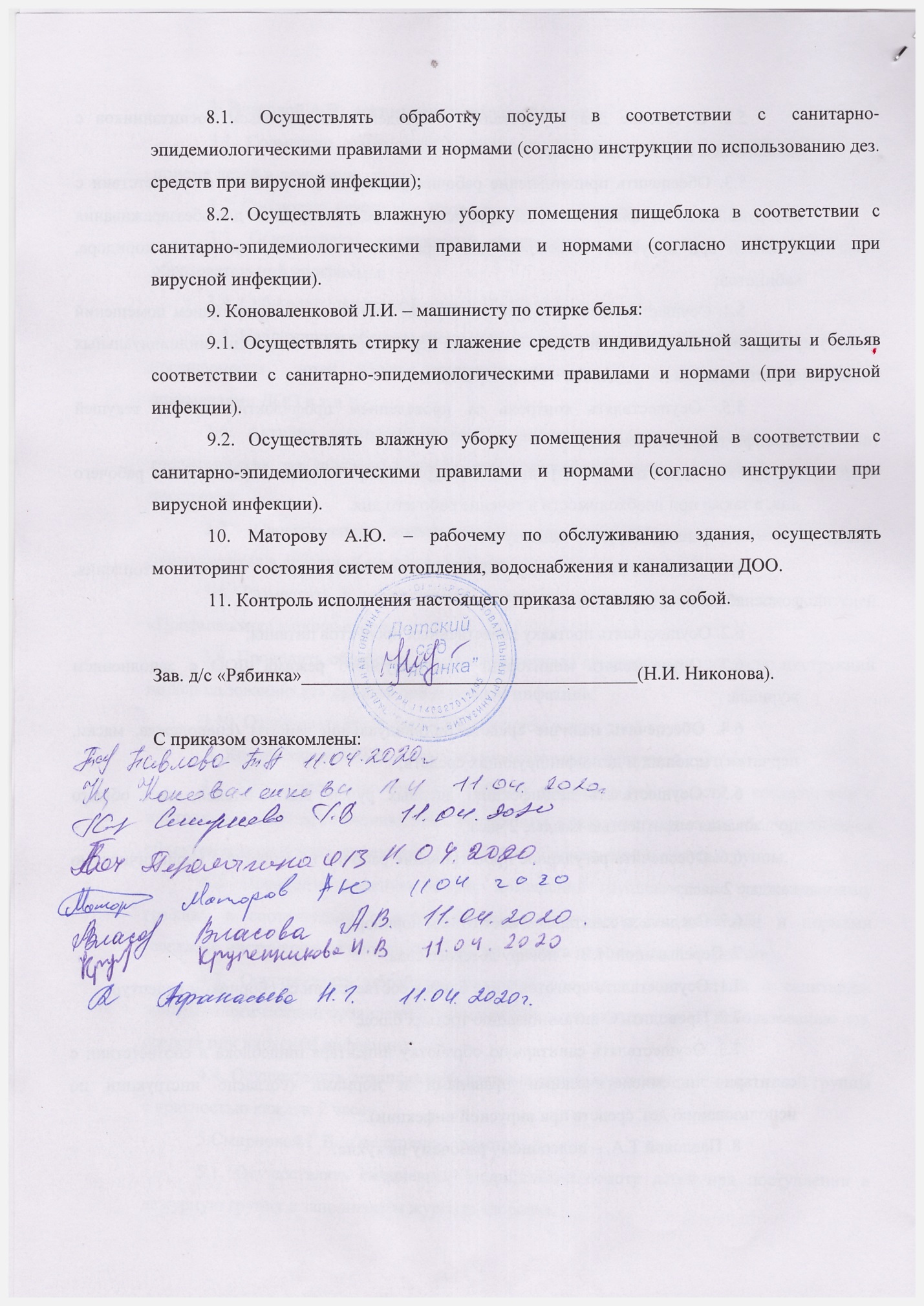 